АДМИНИСТРАЦИЯ ГОРОДСКОГО ОКРУГА ТОЛЬЯТТИСАМАРСКОЙ ОБЛАСТИПОСТАНОВЛЕНИЕот 19 мая 2020 г. N 1380-п/1ОБ УТВЕРЖДЕНИИ АДМИНИСТРАТИВНОГО РЕГЛАМЕНТА ПРЕДОСТАВЛЕНИЯМУНИЦИПАЛЬНОЙ УСЛУГИ "ПРИЗНАНИЕ САДОВОГО ДОМА ЖИЛЫМ ДОМОМИ ЖИЛОГО ДОМА САДОВЫМ ДОМОМ"В соответствии с Градостроительным кодексом Российской Федерации, Федеральным законом от 27.07.2010 N 210-ФЗ "Об организации предоставления государственных и муниципальных услуг", постановлением Правительства Российской Федерации от 28.01.2006 N 47 "Об утверждении Положения о признании помещения жилым помещением, жилого помещения непригодным для проживания, многоквартирного дома аварийным и подлежащим сносу или реконструкции, садового дома жилым домом и жилого дома садовым домом", постановлением мэрии городского округа Тольятти от 23.05.2014 N 1683-п/1 "Об утверждении реестра муниципальных услуг городского округа Тольятти", постановлением мэрии городского округа Тольятти от 15.09.2011 N 2782-п/1 "Об утверждении Порядка разработки и утверждения административных регламентов предоставления муниципальных услуг", руководствуясь Уставом городского округа Тольятти, администрация городского округа Тольятти постановляет:1. Утвердить прилагаемый Административный регламент предоставления муниципальной услуги "Признание садового дома жилым домом и жилого дома садовым домом" (далее - Административный регламент).2. Департаменту градостроительной деятельности администрации городского округа Тольятти при предоставлении муниципальной услуги "Признание садового дома жилым домом и жилого дома садовым домом" руководствоваться в работе Административным регламентом, утвержденным в пункте 1 настоящего Постановления.3. Заместителя главы городского округа по имуществу и градостроительству определить ответственным за качество предоставления муниципальной услуги "Признание садового дома жилым домом и жилого дома садовым домом".4. Руководителя департамента градостроительной деятельности администрации городского округа Тольятти определить ответственным за исполнение Административного регламента, утвержденного пунктом 1 настоящего Постановления, в пределах полномочий департамента градостроительной деятельности администрации городского округа Тольятти, определенных данным Административным регламентом.5. Директора МАУ "МФЦ" определить ответственным за исполнение Административного регламента, утвержденного пунктом 1 настоящего Постановления, в пределах полномочий МАУ "МФЦ", определенных данным Административным регламентом.6. Организационному управлению администрации городского округа Тольятти (Власов В.А.) опубликовать настоящее Постановление в газете "Городские ведомости".7. Настоящее Постановление вступает в силу после дня его официального опубликования.8. Контроль за исполнением настоящего Постановления возложить на заместителя главы городского округа по имуществу и градостроительству.(п. 8 в ред. Постановления Администрации городского округа Тольятти Самарской области от 30.06.2022 N 1375-п/1)Главагородского округаС.А.АНТАШЕВУтвержденПостановлениемАдминистрации городского округа Тольяттиот 19 мая 2020 г. N 1380-п/1АДМИНИСТРАТИВНЫЙ РЕГЛАМЕНТПРЕДОСТАВЛЕНИЯ МУНИЦИПАЛЬНОЙ УСЛУГИ "ПРИЗНАНИЕ САДОВОГО ДОМАЖИЛЫМ ДОМОМ И ЖИЛОГО ДОМА САДОВЫМ ДОМОМ"I. Общие положения1.1. Административный регламент предоставления муниципальной услуги "Признание садового дома жилым домом и жилого дома садовым домом" (далее - Административный регламент) разработан в целях повышения качества и доступности предоставления муниципальной услуги, определяет основные требования к предоставлению муниципальной услуги, в том числе устанавливает сроки и последовательность выполнения действий (административных процедур) при предоставлении муниципальной услуги.II. Стандарт предоставления муниципальной услуги2.1. Наименование муниципальной услуги: признание садового дома жилым домом и жилого дома садовым домом (далее - муниципальная услуга).2.2. Получателями муниципальной услуги являются собственники садового дома или жилого дома.Заявителями и лицами, выступающими от лица заявителей в ходе предоставления муниципальной услуги, являются собственники садового дома или жилого дома или их уполномоченные представители (далее - заявители).Заявителями при предоставлении услуги в электронном и по экстерриториальному принципу виде являются физические лица, юридические лица, зарегистрированные в Единой системе идентификации и аутентификации (далее - ЕСИА) для работы на Едином портале государственных и муниципальных услуг (функций) (http://www.gosuslugi.ru) (далее - ЕПГУ) и Региональном портале государственных услуг Самарской области (gosuslugi.samregion.ru) (далее - РПГУ). Условия регистрации в ЕСИА размещены на ЕПГУ).(в ред. Постановления Администрации городского округа Тольятти Самарской области от 30.06.2022 N 1375-п/1)2.3. Наименование органа, предоставляющего муниципальную услугу.Орган, предоставляющий муниципальную услугу, - администрация городского округа Тольятти (далее - администрация).Администрация расположена по адресу: 445011, город Тольятти, площадь Свободы, дом 4.Адрес официального портала администрации в информационно-телекоммуникационной сети Интернет: www.tgl.ru, тольятти.рф.2.4. Наименование органа, обеспечивающего предоставление муниципальной услуги, органов и организаций, участвующих в обеспечении предоставления муниципальной услуги.2.4.1. Орган администрации, обеспечивающий предоставление муниципальной услуги, - департамент градостроительной деятельности администрации городского округа Тольятти (далее - департамент).Адрес департамента: 445011, г. Тольятти, улица Белорусская, дом 33.График работы: понедельник - четверг с 8:00 часов до 12:00 часов, с 12:48 часов до 17:00 часов, в пятницу с 8:00 часов до 12:00 часов, с 12:48 часов до 16:00 часов; суббота и воскресенье - выходные дни.(в ред. Постановления Администрации городского округа Тольятти Самарской области от 14.08.2023 N 2500-п/1)Телефон приемной: 8 (8482) 54 30 82.Адрес раздела департамента на официальном портале администрации в сети Интернет:http://portal.tgl.ru/structure/department/about-departament-gradostroitelnoy-deyatelnosti/.Адрес электронной почты: das@tgl.ru.В предпраздничные дни продолжительность времени работы сокращается на 1 час.2.4.2. Организации, участвующие в организации предоставления муниципальной услуги:Организация, уполномоченная на организацию предоставления муниципальной услуги по принципу "одного окна", - муниципальное автономное учреждение городского округа Тольятти "Многофункциональный центр предоставления государственных и муниципальных услуг" (далее - МАУ "МФЦ").(в ред. Постановления Администрации городского округа Тольятти Самарской области от 14.08.2023 N 2500-п/1)Информация о МАУ "МФЦ":Место нахождения администрации МАУ "МФЦ": 445010, Самарская обл., г. Тольятти, ул. Советская, д. 51А.Место нахождения отделения МФЦ по Автозаводскому району: г. Тольятти, ул. Юбилейная, д. 4.Место нахождения отделения МФЦ N 2 по Автозаводскому району: г. Тольятти, ул. Автостроителей, д. 5.Место нахождения отделения МФЦ по Центральному району: г. Тольятти, ул. Мира, д. 84.Место нахождения отделения МФЦ по Комсомольскому району: г. Тольятти, ул. Ярославская, д. 35.Телефон приемной МАУ "МФЦ": 8(8482) 52-50-50.Телефон контактного центра МАУ "МФЦ": 8(8482) 51-21-21.Адрес портала Самарской области "Мои документы" в информационно-телекоммуникационной сети Интернет: http://mfc63.samregion.ru.(в ред. Постановления Администрации городского округа Тольятти Самарской области от 14.08.2023 N 2500-п/1)Адрес электронной почты (e-mail): info@mfc63.ru.Информацию об адресах пунктов приема документов МАУ "МФЦ" и о графике работы МАУ "МФЦ" можно получить:- по телефону контактного центра МАУ "МФЦ": 8 (8482) 51-21-21;- в отделениях МАУ "МФЦ";- на портале Самарской области "Мои документы" в информационно-телекоммуникационной сети Интернет: http://mfc63.samregion.ru.(в ред. Постановления Администрации городского округа Тольятти Самарской области от 14.08.2023 N 2500-п/1)2.4.3. Организации, участвующие в организации предоставления муниципальной услуги по экстерриториальному принципу - многофункциональные центры предоставления государственных и муниципальных услуг на территории Самарской области (далее - МФЦ на территории Самарской области).2.5. Органы государственной власти, органы местного самоуправления, государственные учреждения, муниципальные учреждения и иные организации, участвующие в межведомственном информационном взаимодействии при предоставлении муниципальной услуги:- Федеральная служба государственной регистрации, кадастра и картографии (далее - Росреестр), адрес в сети Интернет https://rosreestr.gov.ru.(п. 2.5 в ред. Постановления Администрации городского округа Тольятти Самарской области от 30.06.2022 N 1375-п/1)2.6. Результатом предоставления муниципальной услуги является:- принятие решения о признании садового дома жилым домом или жилого дома садовым домом по форме, установленной Положением о признании помещения жилым помещением, жилого помещения непригодным для проживания, многоквартирного дома аварийным и подлежащим сносу или реконструкции, садового дома жилым домом и жилого дома садовым домом, утвержденным Постановлением Правительства РФ от 28.01.2006 N 47;- принятие решения об отказе в признании садового дома жилым домом или жилого дома садовым домом.(п. 2.6 в ред. Постановления Администрации городского округа Тольятти Самарской области от 08.09.2022 N 2068-п/1)2.7. Срок предоставления муниципальной услуги составляет 45 календарных дней со дня, следующего за днем подачи заявления.В случае если заявитель обращается за оказанием услуги через МАУ "МФЦ", срок предоставления муниципальной услуги начинает исчисляться со дня, следующего за днем поступления документов из МАУ "МФЦ" в департамент.Срок исправления опечаток и ошибок в выданных в результате предоставления муниципальной услуги документах составляет 10 рабочих дней со дня, следующего за днем обращения в департамент.Исчисление сроков, определенных настоящим Административным регламентом, производится в соответствии с правилами главы 11 Гражданского кодекса Российской Федерации.(п. 2.7 в ред. Постановления Администрации городского округа Тольятти Самарской области от 14.08.2023 N 2500-п/1)2.8. Правовыми основаниями для предоставления муниципальной услуги являются:Градостроительный кодекс Российской Федерации;Федеральный закон от 06.10.2003 N 131-ФЗ "Об общих принципах организации местного самоуправления в Российской Федерации";Федеральный закон от 27.07.2010 N 210-ФЗ "Об организации предоставления государственных и муниципальных услуг" (далее - Федеральный закон 210-ФЗ);Федеральный закон от 29.07.2017 N 217-ФЗ "О ведении гражданами садоводства и огородничества для собственных нужд и о внесении изменений в отдельные законодательные акты Российской Федерации".Постановление Правительства РФ от 28.01.2006 N 47 "Об утверждении положения о признании помещения жилым помещением, жилого помещения непригодным для проживания, многоквартирного дома аварийным и подлежащим сносу или реконструкции, садового дома жилым домом и жилого дома садовым домом".Правовые акты Правительства Российской Федерации, других государственных органов исполнительной власти Российской Федерации, законы и иные правовые акты Самарской области размещаются на Официальном интернет-портале правовой информации.2.9. Исчерпывающий перечень документов, необходимых в соответствии с законодательными или иными нормативными правовыми актами для предоставления муниципальной услуги.2.9.1. Для получения муниципальной услуги заявитель представляет в департамент или МАУ "МФЦ" следующие документы:--------------------------------<*> Указывается в случаях несовпадения наименования документов (сведений), указанных в нормативных правовых актах, регулирующих предоставление муниципальной услуги, и наименования документов (сведений), используемых в информационных системах, в том числе обеспечивающих осуществление межведомственного информационного взаимодействия и предоставление муниципальной услуги в электронной форме.<**> В графе указываются условия представления документов (сведений), необходимых для получения муниципальной услуги, в орган, предоставляющий муниципальную услугу, а именно:- без возврата;- на все время оказания услуги с возможностью возврата по требованию заявителя;- только для просмотра (снятия копии) в начале оказания услуги;- на все время оказания услуги с обязательным возвратом заявителю.<***> Заявитель вправе представить указанные документы в органы, предоставляющие муниципальные услуги, по собственной инициативе.(п. 2.9.1 в ред. Постановления Администрации городского округа Тольятти Самарской области от 30.06.2022 N 1375-п/1)2.9.2. Не допускается требовать от заявителя представления иных документов, не указанных в подпункте 2.9.1 пункта 2.9 настоящего Административного регламента.При получении администрацией городского округа Тольятти (департаментом) электронных дубликатов документов, направленных заявителем вместе с заявлением о предоставлении муниципальной услуги, администрация городского округа Тольятти (департамент) не вправе требовать от заявителей представления оригиналов документов и информации, предусмотренных перечнем документов и информации, в отношении которых создаются и направляются в федеральные органы исполнительной власти, органы государственных внебюджетных фондов, исполнительные органы государственной власти субъектов Российской Федерации, органы местного самоуправления, предоставляющие государственные и (или) муниципальные услуги, и гражданам электронные дубликаты документов и информации (далее - перечень документов и информации, в отношении которых создаются и направляются электронные дубликаты) и ранее представленных заявителем в многофункциональный центр на бумажном носителе.(абзац введен Постановлением Администрации городского округа Тольятти Самарской области от 08.09.2022 N 2068-п/1)Электронные дубликаты документов, размещенные в личном кабинете заявителя на ЕПГУ или в личном кабинете заявителя на РПГУ, направляются в администрацию городского округа Тольятти (департамент) заявителем самостоятельно вместе с заявлением о предоставлении муниципальной услуги, подаваемым заявителем с использованием личного кабинета заявителя на ЕПГУ или личного кабинета заявителя на РПГУ.(абзац введен Постановлением Администрации городского округа Тольятти Самарской области от 08.09.2022 N 2068-п/1)Перечень документов и информации, в отношении которых создаются и направляются электронные дубликаты, утвержден Постановлением Правительства Российской Федерации от 25.10.2021 N 1818 "Об отдельных вопросах, связанных с электронными дубликатами документов и информации, заверенными усиленной квалифицированной электронной подписью уполномоченного должностного лица многофункционального центра предоставления государственных и муниципальных услуг".(абзац введен Постановлением Администрации городского округа Тольятти Самарской области от 08.09.2022 N 2068-п/1)2.10. Исчерпывающий перечень оснований для отказа в приеме документов, необходимых для предоставления муниципальной услуги:- документы, в установленных законом случаях, нотариально не удостоверены, не скреплены печатями, не имеют надлежащие подписи сторон или определенных законодательством должностных лиц;- тексты заявления и документы написаны неразборчиво, наименование юридического лица - с сокращением, без указания места нахождения (места регистрации) юридического лица;- фамилии, имена и отчества (последние при наличии) физических лиц, адреса их места жительства написаны не полностью;- наличие в заявлении и (или) документах подчисток, приписок, зачеркнутых слов и иных неоговоренных исправлений;- заявление и (или) документы выполнены карандашом;- заявление и (или) документы имеют серьезные повреждения, наличие которых не позволяет однозначно истолковать их содержание;- форма предоставления документов не соответствует требованиям, установленным настоящим Административным регламентом (оригинал/копия).2.11. Основания для приостановления предоставления муниципальной услуги или отказа в предоставлении муниципальной услуги:2.11.1. Основания для приостановления предоставления муниципальной услуги отсутствуют.2.11.2. Основаниями для отказа в предоставлении муниципальной услуги являются:- непредставление заявителем документов, предусмотренных подпунктами 1 и (или) 4.3 пункта 2.9.1 Административного регламента;- поступление в департамент сведений, содержащихся в Едином государственном реестре недвижимости, о зарегистрированном праве собственности на садовый дом или жилой дом лица, не являющегося заявителем (получателем услуги);- поступление в департамент уведомления об отсутствии в Едином государственном реестре недвижимости сведений о зарегистрированных правах на садовый дом или жилой дом, если правоустанавливающий документ, предусмотренный подпунктом 4.2 пункта 2.9.1 Административного регламента, или нотариально заверенная копия такого документа не были представлены заявителем. Отказ в признании садового дома жилым домом или жилого дома садовым домом по указанному основанию допускается в случае, если департамент после получения такого уведомления уведомил заявителя указанным в заявлении способом о получении такого уведомления, предложил заявителю представить правоустанавливающий документ, предусмотренный подпунктом 4.2 пункта 2.9.1 Административного регламента, или нотариально заверенную копию такого документа и не получил от заявителя такой документ или такую копию в течение 15 календарных дней со дня направления уведомления о представлении правоустанавливающего документа;г) непредставление заявителем документа, предусмотренного подпунктом 4.4 пункта 2.9.1 Административного регламента, в случае если садовый дом или жилой дом обременен правами третьих лиц;- размещение садового дома или жилого дома на земельном участке, виды разрешенного использования которого, установленные в соответствии с законодательством Российской Федерации, не предусматривают такого размещения;- использование жилого дома заявителем или иным лицом в качестве места постоянного проживания (при рассмотрении заявления о признании жилого дома садовым домом);ж) размещение садового дома на земельном участке, расположенном в границах зоны затопления, подтопления (при рассмотрении заявления о признании садового дома жилым домом).(пп. "ж" введен Постановлением Администрации городского округа Тольятти Самарской области от 30.06.2022 N 1375-п/1)2.12. Предоставление муниципальной услуги осуществляется бесплатно.2.13. Максимальный срок ожидания в очереди при подаче документов, а также при получении результата предоставления муниципальной услуги составляет не более 15 минут.2.14. Регистрация заявления о предоставлении муниципальной услуги, поступившего в письменной форме на личном приеме заявителя или по почте, осуществляется в день его поступления.2.15. Показателями доступности и качества предоставления муниципальной услуги являются:- степень удовлетворенности граждан качеством и доступностью муниципальной услуги;- степень удовлетворенности граждан качеством и доступностью муниципальной услуги, предоставляемой на базе МАУ "МФЦ";- количество обращений заявителя в орган администрации, необходимых для получения одной муниципальной услуги;- соблюдение установленных нормативных сроков приема заявителя при подаче документов;- соблюдение установленных нормативных сроков приема заявителя при выдаче результата предоставления услуги;- соблюдение установленных нормативных сроков ожидания в очереди при подаче запроса;- соблюдение установленных нормативных сроков ожидания в очереди при получении результата услуги;- соблюдение установленных нормативных сроков предоставления муниципальной услуги;- соблюдение установленных нормативных сроков информирования заявителей об изменении порядка предоставления муниципальной услуги;- отсутствие обоснованных жалоб со стороны заявителей на качество предоставления муниципальной услуги;- доля заявителей, которым муниципальная услуга предоставлена в установленный срок;- информация об услуге размещена в федеральной государственной информационной системе "Федеральный реестр государственных и муниципальных услуг" (функций);- снижение максимального срока ожидания в очереди при подаче запроса и получении результата предоставления муниципальной услуги;- доля заявлений о предоставлении муниципальной услуги, поступивших в электронной форме (от общего количества поступивших заявлений).(абзац введен Постановлением Администрации городского округа Тольятти Самарской области от 30.06.2022 N 1375-п/1)2.16. Способы предоставления муниципальной услуги:2.16.1. Форма представления заявления и документов, необходимых для предоставления муниципальной услуги:- на бумажном носителе - при личном обращении заявителя в департамент, МАУ "МФЦ", МФЦ на территории Самарской области, посредством почтового отправления в департамент;- в форме электронных документов, подписанных электронной подписью, - при личном обращении заявителя в департамент;- в форме электронных документов, подписанных электронной подписью, - при обращении в информационно-телекоммуникационной сети Интернет посредством ЕПГУ или РПГУ при наличии технической возможности.Результатом рассмотрения обращения за предоставлением муниципальной услуги, направленного в электронной форме посредством ЕПГУ или РПГУ, является информирование о порядке оказания муниципальной услуги в следующих случаях, если:- документы, необходимые для предоставления муниципальной услуги, не подписаны электронной подписью в соответствии с требованиями Федерального закона "Об электронной подписи" и Федерального закона "Об организации предоставления государственных и муниципальных услуг";- имеются замечания к комплектности и оформлению документов, необходимых для предоставления муниципальной услуги.(пп. 2.16.1 в ред. Постановления Администрации городского округа Тольятти Самарской области от 30.06.2022 N 1375-п/1)2.16.2. Форма предоставления результата муниципальной услуги:- на бумажном носителе - при личном обращении заявителя в департамент, МАУ "МФЦ", посредством почтового отправления с уведомлением о вручении;- в форме электронного документа, подписанного усиленной квалифицированной электронной подписью:а) при личном обращении заявителя в департамент;б) при обращении заявителя посредством ЕПГУ или РПГУ результат предоставления муниципальной услуги размещается в личном кабинете заявителя на ЕПГУ или РПГУ (в соответствии с источником получения заявления) в форме электронного документа, подписанного усиленной квалифицированной электронной подписью, с указанием права заявителя обратиться непосредственно в департамент за документом на бумажном носителе.(пп. 2.16.2 в ред. Постановления Администрации городского округа Тольятти Самарской области от 30.06.2022 N 1375-п/1)2.16.3. При предоставлении муниципальной услуги по экстерриториальному принципу результат предоставления муниципальной услуги в виде электронного документа (электронного образа документа) заверяется руководителем департамента и размещается в едином региональном хранилище без направления заявителю (представителю заявителя) результата предоставления муниципальной услуги на бумажном носителе.При этом заявитель (представитель заявителя) для получения результата предоставления муниципальной услуги на бумажном носителе имеет право обратиться в департамент.2.17. Форма направления запросов и получение документов в рамках межведомственного информационного взаимодействия:- в электронной форме - посредством системы межведомственного электронного взаимодействия (далее - СМЭВ);- на бумажном носителе - посредством почтового отправления с уведомлением о вручении или курьером (под расписку о получении) в случае невозможности получения документов посредством СМЭВ.Не допускается отказ в предоставлении муниципальной услуги в случае неполучения документов в рамках межведомственного информационного взаимодействия.2.18. Требования к помещениям, в которых предоставляется муниципальная услуга.2.18.1 Муниципальная услуга предоставляется в помещениях, расположенных по адресам, указанным в подпунктах 2.4.1, 2.4.2 настоящего Административного регламента, и включают места для информирования, ожидания и приема заявителей.2.18.2. Помещения должны соответствовать Требованиям к организации работ с персональными электронными вычислительными машинами и копировально-множительной техникой, утвержденным Постановлением Главного государственного санитарного врача Российской Федерации от 02.12.2020 N 40 "Об утверждении санитарных правил СП 2.2.3670-20 "Санитарно-эпидемиологические требования к условиям труда", а также Правилам организации деятельности многофункциональных центров предоставления государственных и муниципальных услуг, утвержденным Постановлением Правительства Российской Федерации от 22.12.2012 N 1376.(пп. 2.18.2 в ред. Постановления Администрации городского округа Тольятти Самарской области от 30.06.2022 N 1375-п/1)2.18.3. Помещения, в которых оказывается муниципальная услуга, оборудуются:- противопожарной системой и средствами пожаротушения;- системой оповещения о возникновении чрезвычайной ситуации;- системой охраны.Вход и выход из помещений оборудуются соответствующими указателями с автономными источниками бесперебойного питания.2.18.4. На территории, прилегающей к местам предоставления муниципальной услуги, оборудуются места для парковки автотранспортных средств.На стоянке должно быть не менее 10 машино-мест, из них не менее 10% (но не менее одного машино-места) для бесплатной парковки транспортных средств, управляемых инвалидами I, II групп, а также инвалидами III группы в порядке, установленном Правительством Российской Федерации, и транспортных средств, перевозящих таких инвалидов и (или) детей-инвалидов. На указанных транспортных средствах должен быть установлен опознавательный знак "Инвалид". Указанные места для парковки не должны занимать иные транспортные средства.Доступ заявителей (в том числе заявителей-инвалидов) к парковочным местам является бесплатным.2.18.5. Места ожидания в очереди оборудуются стульями, кресельными секциями. Количество мест ожидания определяется исходя из фактической нагрузки и возможностей для размещения в здании.2.18.6. Места предоставления муниципальной услуги оборудуются информационными стендами, которые должны содержать актуальную информацию, необходимую для получения муниципальной услуги, в том числе бланки заявлений и образцы их заполнения.2.18.7. Места для заполнения запросов о предоставлении муниципальной услуги оборудуются столами (стойками) для оформления документов с размещением на них форм (бланков) документов, необходимых для получения муниципальных услуг. Столы для обслуживания инвалидов размещаются в стороне от входа с учетом беспрепятственного подъезда и поворота кресла-коляски.2.18.8. Центральный вход в здания оборудуется информационной табличкой (вывеской), содержащей соответствующее наименование, с использованием укрупненного шрифта и плоско-точечного шрифта Брайля.2.18.9. Входы в здания предоставления муниципальной услуги оборудуются пандусами, расширенными проходами, специальными ограждениями и перилами, позволяющими обеспечить беспрепятственный доступ инвалидов, включая инвалидов, использующих кресла-коляски.2.18.10. Для инвалидов по зрению обеспечивается дублирование необходимой для ознакомления зрительной информации, а также надписей, знаков и иной текстовой и графической информации знаками, выполненными укрупненным шрифтом и рельефно-точечным шрифтом Брайля. Для инвалидов по слуху обеспечивается дублирование необходимой для ознакомления звуковой информации текстовой и графической информацией (бегущей строкой).2.18.11. Инвалидам, имеющим стойкие расстройства функций зрения и самостоятельного передвижения, должно быть обеспечено оказание необходимой помощи в передвижении и сопровождении к помещениям, в которых предоставляется муниципальная услуга, к залу ожидания, к местам заполнения запросов о предоставлении муниципальной услуги, информационным стендам с перечнем документов, необходимых для предоставления муниципальной услуги, и образцами их заполнения.2.18.12. В случаях если существующие объекты, в которых предоставляется муниципальная услуга, невозможно полностью приспособить с учетом потребностей инвалидов, собственники этих объектов до их реконструкции или капитального ремонта должны принимать согласованные с одним из общественных объединений инвалидов, осуществляющих свою деятельность на территории городского округа, меры для обеспечения доступа инвалидов к месту предоставления муниципальной услуги либо, когда это возможно, обеспечить предоставление необходимых муниципальных услуг по месту жительства инвалида или в дистанционном режиме.2.19. Порядок информирования о правилах предоставления муниципальной услуги.2.19.1. Информирование осуществляется в форме устных консультаций при личном обращении заявителя в департамент или МАУ "МФЦ", либо по телефонам, либо в форме письменных ответов на письменные обращения заявителя, а также путем размещения информации о порядке предоставления муниципальной услуги в помещениях департамента и МАУ "МФЦ" или в информационно-телекоммуникационной сети Интернет на официальном портале администрации городского округа Тольятти, на портале Самарской области "Мои документы" (http://mfc63.samregion.ru), а также через ЕПГУ или РПГУ.(пп. 2.19.1 в ред. Постановления Администрации городского округа Тольятти Самарской области от 14.08.2023 N 2500-п/1)2.19.2. Информирование осуществляют специалисты департамента, сотрудники МАУ "МФЦ", ответственные за информирование.2.19.3. При информировании заявителю должны быть предоставлены полные, точные и понятные ответы на следующие вопросы:- о сроках предоставления муниципальной услуги;- о перечне документов, необходимых для предоставления муниципальной услуги;- о ходе предоставления муниципальной услуги на момент обращения.2.19.4. Консультирование в устной форме при личном обращении осуществляется в пределах 15 минут. Время ожидания заявителя в очереди не должно превышать 15 минут. Предварительная запись на консультацию не требуется.2.19.5. Если специалист департамента или сотрудник МАУ "МФЦ", ответственный за информирование, не может ответить на поставленный вопрос самостоятельно или подготовка ответа требует продолжительного времени, заявителю предлагается направить письменное обращение либо назначается другое время для получения информации по вопросам порядка предоставления услуги.2.19.6. Консультирование по телефону осуществляется в пределах 5 минут. При консультировании по телефону специалист департамента или сотрудник МАУ "МФЦ", ответственный за информирование, должен назвать свою фамилию, имя, отчество, должность, а также наименование структурного подразделения, в которое обратился заявитель, а затем в вежливой форме дать точный и понятный ответ на поставленный вопрос, касающийся предоставления муниципальной услуги.2.19.7. При невозможности самостоятельно ответить на поставленные вопросы специалист департамента или сотрудник МАУ "МФЦ", ответственный за информирование, принявший звонок, должен переадресовать (перевести) его на другое должностное лицо или сообщить обратившемуся гражданину телефонный номер, по которому можно получить необходимую информацию.2.19.8. При ответах на телефонные звонки и устные обращения специалист департамента или сотрудник МАУ "МФЦ", ответственный за информирование, должен использовать обращение на "Вы", в вежливой (корректной) форме информировать заявителей по вопросам порядка предоставления услуги, дать разъяснения в полной понятной форме, исключая возможность ошибочного или двоякого толкования.2.19.9. В помещениях департамента, МАУ "МФЦ" либо в информационно-телекоммуникационной сети Интернет на Официальном портале администрации городского округа Тольятти и на портале Самарской области "Мои документы" размещается следующая информация:(в ред. Постановления Администрации городского округа Тольятти Самарской области от 14.08.2023 N 2500-п/1)- информация в текстовом виде и в виде блок-схем, наглядно отображающая алгоритм прохождения административной процедуры получения муниципальной услуги;- информация о местонахождении, телефонах, адресах электронной почты, адресе раздела на официальном портале администрации городского округа Тольятти, департамента, МАУ "МФЦ";- перечень документов, необходимых для предоставления муниципальной услуги;- бланки заявлений и образцы их заполнения.2.19.10. Подготовку информации о порядке предоставления услуги, подлежащей размещению в помещениях департамента, МАУ "МФЦ", а также в информационно-телекоммуникационной сети Интернет на Официальном портале администрации городского округа Тольятти, осуществляют специалисты департамента.(пп. 2.19.10 в ред. Постановления Администрации городского округа Тольятти Самарской области от 14.08.2023 N 2500-п/1)2.19.11. Обновление информации производится при необходимости в течение 3 рабочих дней после изменения порядка предоставления муниципальной услуги.2.19.12. Ответственность за обновление и актуализацию информации о предоставлении муниципальной услуги несет департамент; ответственность за своевременное размещение актуальной информации несет руководитель департамента; ответственность за размещение актуальной информации в помещениях МАУ "МФЦ" и на портале Самарской области "Мои документы" несут должностные лица МАУ "МФЦ".(в ред. Постановления Администрации городского округа Тольятти Самарской области от 14.08.2023 N 2500-п/1)Департамент обеспечивает направление в личный кабинет заявителя на ЕПГУ сведений, предусмотренных пунктами 4 и 5 части 3 статьи 21 Федерального закона от 27.07.2010 N 210-ФЗ "Об организации предоставления государственных и муниципальных услуг", о ходе выполнения запроса о предоставлении муниципальной услуги, а также результатов предоставления муниципальной услуги, при наличии технической возможности.(абзац введен Постановлением Администрации городского округа Тольятти Самарской области от 14.08.2023 N 2500-п/1)III. Состав, последовательность и сроки выполненияадминистративных процедур, требования к порядку ихвыполнения, в том числе особенности выполненияадминистративных процедур в электронной форме, а такжеособенности выполнения административных процедурв многофункциональных центрах3.1. Предоставление муниципальной услуги включает в себя следующие административные процедуры:- прием, проверка и регистрация заявления и документов, необходимых для предоставления муниципальной услуги, при личном обращении заявителя в департамент;- прием, проверка и регистрация заявления и документов, необходимых для предоставления муниципальной услуги, при обращении по почте или в электронной форме;- прием, проверка и регистрация заявления и документов, необходимых для предоставления муниципальной услуги, при обращении заявителя в МАУ "МФЦ", и передача заявления и документов, необходимых для предоставления муниципальной услуги, из МАУ "МФЦ" в департамент;- формирование и направление межведомственных запросов;- рассмотрение заявления и документов, необходимых для предоставления муниципальной услуги, принятие решения о предоставлении либо об отказе в предоставлении муниципальной услуги;- оформление решения о предоставлении либо об отказе в предоставлении муниципальной услуги и выдача (направление) результата заявителю.Блок-схема административных процедур приведена в приложении N 4 к Административному регламенту.3.2. Прием, проверка и регистрация заявленияи документов, необходимых для предоставления муниципальнойуслуги, при личном обращении заявителя в департамент3.2.1. Основанием для начала выполнения административной процедуры является личное обращение заявителя за предоставлением муниципальной услуги в уполномоченный орган - департамент с соответствующим заявлением и документами, необходимыми для предоставления муниципальной услуги.Документы, необходимые для предоставления муниципальной услуги, могут быть представлены по выбору заявителя на бумажном носителе или в форме электронных документов.Заявление, подаваемое в форме электронного документа, подписывается заявителем простой электронной подписью, а прилагаемые к нему электронные документы должны быть подписаны должностными лицами органов (организаций), выдавших эти документы, усиленной квалифицированной электронной подписью, если законодательством Российской Федерации для подписания таких документов не установлен иной вид электронной подписи.3.2.2. Должностным лицом, осуществляющим административную процедуру, является специалист департамента, уполномоченный на прием заявления и документов для предоставления муниципальной услуги.3.2.3. Специалист департамента, уполномоченный на прием заявления и документов для предоставления муниципальной услуги:3.2.3.1. Осуществляет прием заявления и документов;3.2.3.2. Проверяет комплектность представленных заявителем документов в соответствии с пунктом 2.9 Административного регламента;3.2.3.3. Регистрирует заявление в Электронном журнале СЭД "ДЕЛО" с указанием сведений о регистрации документов;3.2.3.4. Уведомляет заявителя о номере и дате регистрации заявления на предоставление муниципальной услуги;3.2.3.5. Подготавливает расписку в получении от заявителя документов с указанием их перечня и даты получения;3.2.3.6. В случае выявления оснований для отказа в принятии пакета документов в соответствии с пунктом 2.10 Административного регламента уведомляет заявителя о наличии препятствий для приема документов, необходимых для предоставления муниципальной услуги, разъясняет заявителю содержание недостатков, выявленных в представленных документах, и возвращает документы заявителю с мотивированным отказом в их принятии для устранения замечаний;3.2.3.7. Критерием принятия решения является наличие заявления и документов, необходимых для предоставления муниципальной услуги, в соответствии с пунктом 2.9 Административного регламента.3.2.4. Максимальный срок выполнения административной процедуры, предусмотренной пунктом 3.2, не более 30 минут, а в случае необходимости подготовки письменного отказа в приеме документов - 3 рабочих дня.3.2.5. Результат административной процедуры:- зарегистрированное заявление с пакетом документов;- мотивированный отказ в приеме заявления и документов в устной или письменной форме.Способом фиксации результата административной процедуры является регистрация заявления в Электронном журнале СЭД "ДЕЛО".3.3. Прием, проверка и регистрация заявления и документов,необходимых для предоставления муниципальной услуги,при обращении по почте или в электронной форме3.3.1. Основанием для начала административной процедуры является поступление в департамент по почте на бумажном носителе либо в электронной форме заявления и документов, необходимых для предоставления муниципальной услуги.3.3.2. Выполнение административной процедуры осуществляет специалист департамента, ответственный за прием и регистрацию документов (далее - специалист).3.3.3. Специалист выполняет следующие действия:- ежедневно проводит мониторинг поступления заявлений в электронной форме;- при поступлении заявления по почте либо в электронной форме проверяет комплектность представленных заявителем документов в соответствии с требованиями пункта 2.9 Административного регламента;- регистрирует заявление в СЭД "ДЕЛО".Документы, необходимые для предоставления муниципальной услуги, направленные заявителем посредством ЕПГУ или РПГУ, принимаются в работу в течение 1 рабочего дня.(абзац введен Постановлением Администрации городского округа Тольятти Самарской области от 30.06.2022 N 1375-п/1)Процедуры предоставления муниципальной услуги при обращении заявителя в электронном виде посредством ЕПГУ, РПГУ аналогичны процедурам предоставления муниципальной услуги при личном обращении заявителя в орган, предоставляющий услугу. Результат предоставления муниципальной услуги направляется в личный кабинет ЕПГУ, РПГУ (в соответствии с источником получения заявления).(абзац введен Постановлением Администрации городского округа Тольятти Самарской области от 30.06.2022 N 1375-п/1)3.3.4. Специалист уведомляет заявителя по телефону, указанному в заявлении, либо подготавливает, подписывает и направляет по почте на бумажном носителе уведомление о номере и дате регистрации заявления.3.3.5. Результатом административной процедуры является зарегистрированное заявление.3.3.6. Максимальный срок выполнения административной процедуры - не позднее первого рабочего дня, следующего за днем поступления заявления в департамент, а в случае нерабочего или праздничного дня - в первый рабочий день, следующий за нерабочим или праздничным днем.3.3.7. Критерием принятия решения является наличие заявления и документов, необходимых для предоставления муниципальной услуги, поступивших на бумажном носителе по почте либо в электронной форме.3.3.8. Результатам административной процедуры является прием заявления и документов, направленных заявителем на бумажном носителе по почте либо в электронной форме.3.3.9. Способом фиксации результата административной процедуры является регистрация заявления в СЭД "ДЕЛО" и уведомление заявителя.3.4. Прием, проверка и регистрация заявления и документов,необходимых для предоставления муниципальной услуги,при обращении заявителя в МАУ "МФЦ" и передача заявленияи документов, необходимых для предоставления муниципальнойуслуги, из МАУ "МФЦ" в департамент3.4.1. Основанием для начала административной процедуры является личное обращение заявителя (уполномоченного представителя) с заявлением и документами, необходимыми для предоставления муниципальной услуги, в МАУ "МФЦ".3.4.2. Выполнение административной процедуры осуществляет сотрудник МАУ "МФЦ", ответственный за прием и регистрацию документов, курьер МАУ "МФЦ", сотрудник МАУ "МФЦ", ответственный за отправку документов, специалист департамента, ответственный за прием и регистрацию документов.Сотрудник МАУ "МФЦ", ответственный за прием и регистрацию документов, устанавливает предмет обращения заявителя и проверяет документ, удостоверяющий личность заявителя (уполномоченного лица), а именно: срок действия документа, наличие записи об органе, выдавшем документ, дату выдачи, подписи и фамилии должностных лиц, оттиск печати, а также соответствие данных документа, удостоверяющего личность, данным, указанным в документе, подтверждающем полномочия уполномоченного лица.(в ред. Постановления Администрации городского округа Тольятти Самарской области от 14.08.2023 N 2500-п/1)Сотрудник МАУ "МФЦ", ответственный за прием и регистрацию документов, проверяет заявление на полноту и его соответствие сведениям и документам, принятым от заявителя, необходимым для предоставления муниципальной услуги, удостоверяется, что:(в ред. Постановления Администрации городского округа Тольятти Самарской области от 14.08.2023 N 2500-п/1)- документы в установленных законодательством случаях скреплены печатями, имеют надлежащие подписи сторон или определенных законодательством должностных лиц;- тексты заявления и документов написаны разборчиво, наименования юридических лиц без сокращения, с указанием мест их нахождения;- фамилии, имена и отчества (последнее - при наличии) физических лиц, адреса их места жительства написаны полностью;- в заявлении и документах нет подчисток, приписок, зачеркнутых слов и иных неоговоренных исправлений;- заявление и документы не исполнены карандашом;- заявление и документы не имеют серьезных повреждений, наличие которых не позволяет однозначно истолковывать их содержание;- форма представления документов соответствует требованиям, установленным Административным регламентом (копия/оригинал).3.4.3. В случае необходимости представления копии документа и отсутствия ее у заявителя сотрудник МАУ "МФЦ", ответственный за прием и регистрацию документов, осуществляет в установленных правовыми актами случаях бесплатное копирование документа с оригинала, после чего делает запись об их соответствии подлинным экземплярам, заверяет своей подписью с указанием фамилии и инициалов, проставляет соответствующий штамп.(в ред. Постановления Администрации городского округа Тольятти Самарской области от 30.06.2022 N 1375-п/1)В случае наличия оснований для отказа в приеме документов, предусмотренных пунктом 2.10 настоящего Административного регламента, сотрудник МАУ "МФЦ", ответственный за прием и регистрацию документов, разъясняет заявителю содержание недостатков и возвращает документы для устранения недостатков.В случае требования заявителя предоставить письменный отказ в приеме документов на получение муниципальной услуги сотрудник МАУ "МФЦ" оформляет мотивированный отказ в приеме документов с указанием оснований, указанных в пункте 2.10 настоящего Административного регламента. Мотивированный отказ в приеме документов направляется заявителю в течение пяти рабочих дней, следующих за днем обращения, по адресу, указанному заявителем, либо выдается на руки при личном обращении заявителя в МАУ "МФЦ" (по желанию заявителя).(в ред. Постановления Администрации городского округа Тольятти Самарской области от 14.08.2023 N 2500-п/1)3.4.4. Сотрудник МАУ "МФЦ", ответственный за прием и регистрацию документов, осуществляет ввод информации в Электронный журнал ГИС СО "МФЦ" (далее - Электронный журнал) с указанием следующих сведений:- фамилии, имени, отчества (последнее - при наличии);- даты рождения;- документа, удостоверяющего личность;- серии, номера и даты выдачи документа, удостоверяющего личность;- фамилии, имени и отчества (последнее - при наличии) представителя, если заявление подается не лично заявителем;- адреса регистрации, адреса фактического проживания;- номера телефонов.Сотрудник МАУ "МФЦ", ответственный за прием и регистрацию документов, регистрирует заявление на предоставление муниципальной услуги и прилагаемые к нему документы в Электронном журнале.3.4.5. Сотрудник МАУ "МФЦ", ответственный за прием и регистрацию документов, формирует заявление-расписку на предоставление услуги с использованием программных средств в двух экземплярах, в котором указываются:- наименование МАУ "МФЦ";- дата и номер регистрации заявления и документов в Электронном журнале;- информация о заявителе (фамилия, имя, отчество (последнее - при наличии), данные документа, удостоверяющего личность);- срок оказания услуги;- номер дела и PIN-код для мониторинга статуса предоставления услуги посредством сервиса "Проверить статус оказания услуги" на портале Самарской области "Мои документы";(в ред. Постановления Администрации городского округа Тольятти Самарской области от 14.08.2023 N 2500-п/1)- фамилия и инициалы сотрудника МАУ "МФЦ", принявшего документы;- справочный телефон МАУ "МФЦ", по которому заявитель может уточнить ход предоставления услуги.Сотрудник МАУ "МФЦ", ответственный за прием и регистрацию документов, ставит подпись на заявлении-расписке на предоставление услуги и передает ее для подписания заявителю. Сотрудник МАУ "МФЦ", ответственный за прием и регистрацию документов, выдает первый экземпляр заявления-расписки заявителю. Второй экземпляр заявления-расписки хранится в МАУ "МФЦ".(в ред. Постановления Администрации городского округа Тольятти Самарской области от 14.08.2023 N 2500-п/1)Сотрудник МАУ "МФЦ", ответственный за прием и регистрацию документов, передает документы сотруднику МАУ "МФЦ", ответственному за отправку документов, с отметкой в Электронном журнале.3.4.6. Сотрудник МАУ "МФЦ", ответственный за отправку документов, не позднее дня, следующего за днем поступления документов в МАУ "МФЦ", формирует реестр передачи документов в департамент с указанием номера, даты регистрации заявления и документов, необходимых для предоставления муниципальной услуги, в Электронном журнале, количества листов в документах, поданных заявителем для предоставления муниципальной услуги, и передает курьеру МАУ "МФЦ".3.4.7. Курьер МАУ "МФЦ" не позднее рабочего дня, следующего за днем формирования реестра, передает документы, необходимые для предоставления муниципальной услуги, реестр передачи документов в департамент.3.4.8. Специалист департамента, ответственный за прием и регистрацию документов, при обращении курьера МАУ "МФЦ" ставит отметку в реестре передачи документов и возвращает реестр передачи документов курьеру МАУ "МФЦ".Курьер доставляет реестр передачи документов в МАУ "МФЦ".Реестр передачи документов с отметками о принятии документов специалистом департамента хранится в МАУ "МФЦ".3.4.9. Результатом выполнения административной процедуры является прием, регистрация заявления и документов в МАУ "МФЦ" и передача их в департамент либо мотивированный отказ в приеме документов.Срок выполнения административной процедуры по приему и регистрации заявления и документов - не более 30 минут с момента обращения заявителя с заявлением и документами в МАУ "МФЦ", а передача зарегистрированного заявления с приложенным пакетом документов из МАУ "МФЦ" в департамент составляет 2 рабочих дня, следующих за днем обращения заявителя с заявлением и документами в МАУ "МФЦ".(в ред. Постановления Администрации городского округа Тольятти Самарской области от 14.08.2023 N 2500-п/1)Предоставление муниципальной услуги по экстерриториальномупринципу3.4.10. МФЦ на территории Самарской области:- принимает от заявителя заявление и документы, представленные заявителем;- осуществляет копирование (сканирование) документов личного хранения, представленных заявителем, в случае, если заявитель самостоятельно не представил копии документов личного хранения, а в соответствии с настоящим Административным регламентом для предоставления муниципальной услуги необходимо представление копии документов личного хранения (за исключением случая, когда в соответствии с нормативным правовым актом для предоставления муниципальной услуги необходимо предъявление нотариально заверенной копии документа личного хранения);- формирует электронные документы и (или) электронные образы заявления, документов, принятых от заявителя, копий документов личного хранения, принятых от заявителя, обеспечивая их заверение электронной подписью в установленном порядке;- в течение 3 рабочих дней со дня подачи заявления и документов с использованием информационно-телекоммуникационных технологий направляет электронные документы и (или) электронные образы документов, заверенные уполномоченным должностным лицом многофункционального центра, в администрацию городского округа Тольятти.3.4.11. Администрация городского округа Тольятти при предоставлении муниципальной услуги по экстерриториальному принципу не вправе требовать от заявителя или МФЦ на территории Самарской области представления документов на бумажных носителях.3.4.12. В случае если муниципальная услуга не предоставляется на базе МФЦ на территории Самарской области, в который обратился заявитель (представитель заявителя), МФЦ на территории Самарской области в порядке, определенном Правительством Самарской области, оказывает содействие заявителю (представителю заявителя) в направлении им заявления о предоставлении муниципальной услуги, электронных документов и (или) электронных образов документов, в том числе содержащихся в едином региональном хранилище, в электронной форме с использованием региональной информационной системы "Портал государственных и муниципальных услуг (функций) Самарской области".3.4.13. Электронные документы и заверенные уполномоченным должностным лицом МФЦ на территории Самарской области электронные образы документов не позднее рабочего дня, следующего за днем подачи заявления и документов, размещаются в едином хранилище при выполнении многофункциональным центром действий, указанных в частях 3, 5 статьи 3 Закона Самарской области от 03.10.2014 N 89-ГД "О предоставлении в Самарской области государственных и муниципальных услуг по экстерриториальному принципу", с письменного согласия заявителя.3.4.14. Письменное согласие заявителя на размещение в едином региональном хранилище электронных документов и (или) электронных образов документов оформляется уполномоченным должностным лицом МФЦ на территории Самарской области при обращении заявителя в многофункциональный центр с заявлением о предоставлении муниципальной услуги.3.4.15. При обращении заявителя в МФЦ на территории Самарской области с заявлением о предоставлении муниципальной услуги отметка о согласии (несогласии) заявителя на размещение в едином региональном хранилище электронных документов и (или) электронных образов документов проставляется уполномоченным должностным лицом многофункционального центра в описи документов заявителя.3.4.16. Результат предоставления муниципальной услуги по экстерриториальному принципу в виде электронных документов и (или) электронных образов документов заверяется заместителем главы городского округа по имуществу и градостроительству и размещается в едином региональном хранилище без направления заявителю (представителю заявителя) результата предоставления муниципальной услуги на бумажном носителе.Заявитель (представитель заявителя) для получения результата предоставления муниципальной услуги на бумажном носителе имеет право обратиться непосредственно в департамент.3.5. Формирование и направление межведомственных запросов3.5.1. Основанием для начала выполнения административной процедуры является поступление зарегистрированного заявления и документов, необходимых для предоставления муниципальной услуги, специалисту департамента, уполномоченному на анализ представленных заявителем документов (сведений) (далее - специалист департамента).3.5.2. Специалист департамента осуществляет в срок не позднее одного рабочего дня со дня получения заявления и прилагаемых к нему документов их проверку на предмет возможного представления заявителем по собственной инициативе документов, которые подлежат получению в рамках межведомственного информационного взаимодействия в соответствии с перечнем документов (сведений), указанным в пункте 2.9.1 настоящего Административного регламента.3.5.3. В случае представления заявителем по собственной инициативе документа, подлежащего получению в порядке межведомственного информационного взаимодействия, при необходимости подтверждения предоставленных сведений специалист департамента самостоятельно запрашивает указанные сведения в органе, уполномоченном выдавать документ.3.5.4. В случае непредставления заявителем документов, получаемых в рамках межведомственного информационного взаимодействия, специалист департамента подготавливает в течение 2 рабочих дней межведомственный запрос на получение документов или информации и осуществляет направление межведомственного запроса в электронной форме посредством СМЭВ.Направление межведомственного запроса в бумажной форме допускается в случае невозможности направления межведомственного запроса в электронной форме в связи с технической недоступностью или неработоспособностью СМЭВ либо отсутствия возможности у органа, уполномоченного выдавать документ, подключения к СМЭВ.Межведомственные запросы в бумажной форме оформляются в соответствии с требованиями Федерального закона N 210-ФЗ и органа, являющегося поставщиком данных, и направляются средствами почтовой связи или курьером в порядке, определенном в Регламенте делопроизводства и документооборота в администрации.3.5.5. Специалист департамента несет ответственность за правильность оформления межведомственного запроса.3.5.6. Межведомственный запрос, подготовленный в электронной форме или в бумажной форме, должен быть подписан ответственным должностным лицом, определенным в соответствии с действующим законодательством.3.5.7. Факт направления межведомственного информационного запроса в электронной либо бумажной форме специалист департамента вносит в журнал в бумажной форме.3.5.8. Специалист департамента имеет право направлять межведомственный запрос и получать ответ на него только в целях, связанных с предоставлением муниципальной услуги и делегированными полномочиями.3.5.9. Специалист департамента несет ответственность за своевременность подготовки и направления межведомственного запроса.3.5.10. Специалист департамента обязан принять необходимые меры для своевременности получения ответа на межведомственный запрос.Не допускается отказывать в предоставлении муниципальной услуги в случае непоступления ответа на межведомственный запрос.3.5.11. При получении ответа на межведомственный запрос в электронной форме проверяется наличие электронной подписи органа (организации), направившего электронный документ. Ответ, в котором отсутствует электронная подпись, рассмотрению и исполнению не подлежит.В этом случае в течение трех часов с момента получения ответа на межведомственный запрос в электронной форме органу (организации), направившему указанный документ, направляется уведомление об отказе в приеме ответа с указанием причин отказа.3.5.12. Ответ на межведомственный запрос, полученный в электронной форме, при необходимости распечатывается и заверяется личной подписью специалиста департамента.Если органы (организации), участвующие в межведомственном информационном взаимодействии, в распоряжении которых находятся документы и информация, не направляют ответ на межведомственный запрос в установленный законодательством срок, принимаются меры для привлечения к установленной законодательством ответственности лиц, виновных в непредставлении документов и информации. В этом случае в адрес руководителя органа (организации), участвующих в межведомственном информационном взаимодействии и допустившего (допустившей) нарушение срока предоставления документов и информации, направляется обращение о привлечении к ответственности лиц, виновных в нарушении законодательства.(абзац введен Постановлением Администрации городского округа Тольятти Самарской области от 30.06.2022 N 1375-п/1)3.5.13. Срок выполнения административной процедуры не более 2 рабочих дней.3.5.14. Результатом административной процедуры является формирование полного комплекта документов, необходимого для принятия решения о предоставлении муниципальной услуги.Способом фиксации результата выполнения административной процедуры является регистрация ответов на межведомственные запросы в журнале по форме, утвержденной в приложении N 2 к Административному регламенту, в бумажной форме.3.6. Рассмотрение заявления и документов, необходимыхдля предоставления муниципальной услуги, принятие решенияо предоставлении либо об отказ в предоставлениимуниципальной услуги3.6.1. Основанием для начала выполнения административной процедуры является наличие в департаменте заявления и комплекта документов, необходимого для принятия решения о предоставлении либо об отказе в предоставлении муниципальной услуги, включая ответы на межведомственные запросы.3.6.2. Должностным лицом, осуществляющим административную процедуру, является специалист департамента, уполномоченный на анализ документов (информации), необходимых для предоставления муниципальной услуги (далее - специалист).3.6.3. Специалист совершает следующие административные действия:3.6.3.1. Осуществляет проверку документов (информации, содержащейся в них), необходимых для принятия решения о предоставлении муниципальной услуги.3.6.3.2. Подготавливает и направляет запрос в управление архитектуры и градостроительства департамента о принадлежности земельного участка, на котором размещается жилой либо садовый дом, указанный в заявлении, к градостроительной зоне, виду разрешенного использования и допустимости размещения на нем жилого дома (в случае необходимости признания садового дома жилым домом) либо садового дома (в случае необходимости признания жилого дома садовым домом), в целях получения информации, необходимой для принятия решения о предоставлении либо об отказе в предоставлении муниципальной услуги.3.6.3.3. По результатам полученного ответа на запрос, анализа документов, а также отсутствия либо наличия оснований для отказа в предоставлении муниципальной услуги, предусмотренных подпунктом 2.11.2 Административного регламента, специалист подготавливает проект решения по форме, установленной Положением о признании помещения жилым помещением, жилого помещения непригодным для проживания, многоквартирного дома аварийным и подлежащим сносу или реконструкции, садового дома жилым домом и жилого дома садовым домом, утвержденным Постановлением Правительства РФ от 28.01.2006 N 47, либо проект решения об отказе в признании садового дома жилым домом или жилого дома садовым домом за подписью заместителя главы городского округа по имуществу и градостроительству согласно Приложению N 3 к Административному регламенту (далее - проект Решения).(пп. 3.6.3.3 в ред. Постановления Администрации городского округа Тольятти Самарской области от 08.09.2022 N 2068-п/1)3.6.4. Согласование проекта Решения.(в ред. Постановления Администрации городского округа Тольятти Самарской области от 08.09.2022 N 2068-п/1)3.6.4.1. Выполнение административной процедуры осуществляет специалист департамента (далее - специалист), начальник отдела мониторинга объектов градостроительной деятельности (далее - начальник отдела) руководитель управления муниципальных услуг и мониторинга градостроительной деятельности (далее - руководитель управления), руководитель департамента.(в ред. Постановления Администрации городского округа Тольятти Самарской области от 30.06.2022 N 1375-п/1)3.6.4.2. Подготовленный специалистом проект Решения регистрируется в СЭД "Дело" и направляется на визирование начальнику отдела, руководителю управления и руководителю департамента в соответствии с Регламентом делопроизводства и документооборота в администрации городского округа Тольятти (далее - Регламент).(в ред. Постановлений Администрации городского округа Тольятти Самарской области от 30.06.2022 N 1375-п/1, от 08.09.2022 N 2068-п/1)3.6.4.3. Руководитель департамента осуществляет рассмотрение документов, необходимых для предоставления либо отказа в предоставлении муниципальной услуги, и согласование проекта Решения.(в ред. Постановления Администрации городского округа Тольятти Самарской области от 08.09.2022 N 2068-п/1)3.6.4.4. В соответствии с Регламентом проект Решения проходит юридическую экспертизу в правовом департаменте администрации городского округа.(в ред. Постановления Администрации городского округа Тольятти Самарской области от 08.09.2022 N 2068-п/1)3.6.4.5. Проект Решения, не прошедший процедуру согласования, возвращается правовым департаментом в департамент для снятия замечаний.(в ред. Постановления Администрации городского округа Тольятти Самарской области от 08.09.2022 N 2068-п/1)3.6.4.6. Проект Решения, прошедший процедуру согласования, переносится на бланк администрации городского округа установленного образца и направляется на подпись заместителю главы городского округа по имуществу и градостроительству.(в ред. Постановления Администрации городского округа Тольятти Самарской области от 08.09.2022 N 2068-п/1)3.6.5. Критерием принятия решения о предоставлении муниципальной услуги либо отказе в предоставлении муниципальной услуги является наличие или отсутствие оснований для отказа в предоставлении муниципальной услуги, предусмотренных подпунктом 2.11.2 пункта 2.11 настоящего Административного регламента.3.6.6. Результатом выполнения административной процедуры является:- решение о признании садового дома жилым домом или жилого дома садовым домом;- решение об отказе в признании садового дома жилым домом или жилого дома садовым домом.(п. 3.6.6 в ред. Постановления Администрации городского округа Тольятти Самарской области от 08.09.2022 N 2068-п/1)3.6.7. Срок выполнения административной процедуры, предусмотренной пунктом 3.6, составляет не более 25 дней.3.7. Оформление решения о предоставлении либо об отказев предоставлении муниципальной услуги и выдача (направление)результата заявителю3.7.1. Оформление решения о предоставлении либо об отказе в предоставлении муниципальной услуги.3.7.1.2. Основанием для начала административной процедуры является поступление проекта Решения, подписанного заместителем главы городского округа по имуществу и градостроительству, в канцелярию администрации городского округа Тольятти.(в ред. Постановления Администрации городского округа Тольятти Самарской области от 08.09.2022 N 2068-п/1)3.7.1.3. Выполнение административной процедуры осуществляет сотрудник канцелярии администрации городского округа Тольятти (далее - сотрудник канцелярии).3.7.1.4. Сотрудник канцелярии присваивает регистрационный номер Решению.(в ред. Постановления Администрации городского округа Тольятти Самарской области от 08.09.2022 N 2068-п/1)3.7.2. Результатом выполнения административной процедуры является зарегистрированное Решение.(в ред. Постановления Администрации городского округа Тольятти Самарской области от 08.09.2022 N 2068-п/1)3.7.3. Срок выполнения административной процедуры составляет не более одного дня.3.7.4. Выдача результата предоставления муниципальной услуги при обращении заявителя в департамент.3.7.4.1. Основанием для начала административной процедуры является поступление в департамент результата предоставления муниципальной услуги.3.7.4.2. Выполнение административной процедуры осуществляет специалист департамента, ответственный за выдачу результата предоставления либо отказа в предоставлении муниципальной услуги заявителю (далее - специалист).3.7.4.3. В случае если заявитель указал в заявлении способ получения результата предоставления муниципальной услуги личное обращение в департамент, то специалист производит уведомление заявителя о готовности результата предоставления муниципальной услуги (по мобильному телефону, по городскому телефону, e-mail, почте) в соответствии с информацией, указанной в заявлении.3.7.4.4. При личном обращении заявителя за получением результата предоставления муниципальной услуги специалист осуществляет проверку документа, удостоверяющего личность заявителя или его полномочного представителя.3.7.4.5. Специалист производит выдачу заявителю результата предоставления муниципальной услуги под подпись.Результат предоставления муниципальной услуги может быть предоставлен по выбору заявителя на бумажном носителе или в форме электронных документов, подписанных усиленной квалифицированной электронной подписью, за исключением случаев, если иной порядок предоставления установлен федеральными законами или иными нормативными правовыми актами Российской Федерации, регулирующими правоотношения в установленной сфере деятельности.3.7.4.6. Результатом выполнения административной процедуры является выдача заявителю в департаменте, направление почтовым отправлением с уведомлением о вручении либо направление на адрес электронной почты заявителя, указанный в заявлении, результата предоставления муниципальной услуги (по желанию заявителя).3.7.4.7. Срок выполнения административной процедуры составляет не более 3 рабочих дней (за исключением случая неявки заявителя, извещенного надлежащим образом о готовности результата предоставления муниципальной услуги) с момента регистрации Решения либо уведомления.3.7.5. Передача результата предоставления муниципальной услуги из департамента в МАУ "МФЦ".3.7.5.1. Основанием для начала административной процедуры является уведомление департаментом МАУ "МФЦ" о готовности результата предоставления муниципальной услуги.3.7.5.2. Выполнение административной процедуры осуществляет курьер МАУ "МФЦ", сотрудник МАУ "МФЦ", ответственный за отправку документов, сотрудник МАУ "МФЦ", ответственный за выдачу документов.3.7.5.3. После уведомления МАУ "МФЦ" департаментом о готовности результата предоставления муниципальной услуги курьер МАУ "МФЦ" доставляет его в МАУ "МФЦ" из департамента в соответствии с реестром передачи документов.3.7.5.4. Сотрудник МАУ "МФЦ", ответственный за отправку документов, производит отметку о получении результата предоставления муниципальной услуги в Электронном журнале и передает документы сотруднику МАУ "МФЦ", ответственному за выдачу документов, с отметкой в Электронном журнале.3.7.5.5. Результатом выполнения административной процедуры является прием в МАУ "МФЦ" результата предоставления муниципальной услуги.3.7.5.6. Срок выполнения административной процедуры составляет 2 рабочих дня, следующих за днем получения МАУ "МФЦ" уведомления о готовности результата предоставления муниципальной услуги.(в ред. Постановления Администрации городского округа Тольятти Самарской области от 14.08.2023 N 2500-п/1)3.7.6. Выдача результата предоставления муниципальной услуги при обращении заявителя в МАУ "МФЦ".3.7.6.1. Основанием для начала административной процедуры является поступление результата предоставления муниципальной услуги в МАУ "МФЦ" из департамента.3.7.6.2. Выполнение административной процедуры осуществляет сотрудник МАУ "МФЦ", ответственный за выдачу документов.3.7.6.3. При личном обращении заявителя в МАУ "МФЦ" за получением результата предоставления муниципальной услуги сотрудник МАУ "МФЦ", ответственный за выдачу документов, осуществляет проверку документа, удостоверяющего личность заявителя или его полномочного представителя, а также наличия расписки о приеме документов на предоставление муниципальной услуги.3.7.6.4. Сотрудник МАУ "МФЦ", ответственный за выдачу документов, производит выдачу заявителю результата предоставления услуги.3.7.6.5. Заявитель ставит подпись и дату получения результата предоставления муниципальной услуги на экземпляре заявления-расписки о предоставлении услуги.3.7.6.6. Сотрудник МАУ "МФЦ", ответственный за выдачу документов, производит отметку в Электронном журнале о выдаче результата предоставления муниципальной услуги заявителю.3.7.6.7. Заявление-расписка с отметкой заявителя о получении результата предоставления услуги хранится в МАУ "МФЦ".3.7.6.8. Результатом выполнения административной процедуры является выдача результата предоставления муниципальной услуги заявителю.3.7.6.9. В случае невостребованности заявителем результата предоставления муниципальной услуги в течение 30 дней со дня поступления его в МАУ "МФЦ" документы возвращаются в департамент с сопроводительным реестром.IV. Формы контроля за исполнением Административногорегламента4.1. Текущий контроль за предоставлением муниципальной услуги осуществляется на постоянной основе.4.1.1. Персональная ответственность специалистов департамента за выполнение своих обязанностей закрепляется в их должностных инструкциях в соответствии с требованиями законодательства.4.1.2. Текущий контроль осуществляется путем проведения проверок руководителем департамента соблюдения и исполнения специалистом департамента положений настоящего Административного регламента, иных нормативных правовых актов РФ, Самарской области, муниципальных правовых актов.4.2 Плановые и внеплановые проверки, в том числе порядок и формы контроля за полнотой и качеством предоставления муниципальной услуги.4.2.1. В целях осуществления контроля за соблюдением последовательности действий, определенных административными процедурами по исполнению муниципальной услуги, и принятием решений, за полнотой и качеством предоставления услуги руководителем департамента проводятся плановые и внеплановые проверки. Проверки проводятся с целью выявления и устранения нарушений прав заявителей, рассмотрения, принятия решений и подготовки ответов на обращения заявителей, содержащих жалобы на решения, действия (бездействие) должностных лиц департамента.4.2.2 Проверки осуществляются на основании приказа руководителя департамента, распоряжений заместителя главы, распоряжений главы городского округа Тольятти.4.2.3 Плановые проверки осуществляются на основании полугодовых или годовых планов работы департамента.4.2.4 Внеплановые проверки осуществляются в случае выявления нарушений прав заявителей по их жалобам.4.3. Руководитель департамента несет ответственность за предоставление муниципальной услуги в соответствии с настоящим Административным регламентом, в том числе за порядок и сроки выполнения административных процедур.V. Досудебный (внесудебный) порядок обжалования решенийи действий (бездействия) органа, предоставляющегомуниципальную услугу, многофункционального центра,организаций, привлекаемых к реализации функциймногофункциональных центров, а также их должностных лиц,муниципальных служащих, работников5.1. Информация для заявителей об их праве на досудебное (внесудебное) обжалование действий (бездействия) и решений, принятых (осуществляемых) в ходе предоставления муниципальной услуги:5.1.1. Заявители имеют право на обжалование решений и действий (бездействия) органа, предоставляющего муниципальную услугу, должностного лица органа, предоставляющего муниципальную услугу, либо муниципального служащего, многофункционального центра, работника многофункционального центра, а также организаций, предусмотренных частью 1.1 статьи 16 Федерального закона от 27.07.2010 N 210-ФЗ "Об организации предоставления государственных и муниципальных услуг" (далее - Федеральный закон N 210-ФЗ), или их работников.5.1.2. Жалоба подается в письменной форме на бумажном носителе, в электронной форме в орган, предоставляющий муниципальную услугу, многофункциональный центр либо учредителю многофункционального центра, а также в организации, предусмотренные частью 1.1 статьи 16 Федерального закона N 210-ФЗ.Жалобы на решения и действия (бездействие) руководителя органа, предоставляющего муниципальную услугу, подаются в вышестоящий орган (при его наличии) либо в случае его отсутствия рассматриваются непосредственно руководителем органа, предоставляющего муниципальную услугу.Жалобы на решения и действия (бездействие) работника многофункционального центра подаются руководителю этого многофункционального центра.Жалобы на решения и действия (бездействие) многофункционального центра подаются учредителю многофункционального центра или должностному лицу, уполномоченному нормативным правовым актом субъекта Российской Федерации.Жалобы на решения и действия (бездействие) работников организаций, предусмотренных частью 1.1 статьи 16 Федерального закона N 210-ФЗ, подаются руководителям этих организаций.5.1.3. Жалоба на решения и действия (бездействие) органа, предоставляющего муниципальную услугу, должностного лица органа, предоставляющего муниципальную услугу, муниципального служащего, руководителя органа, предоставляющего муниципальную услугу, может быть направлена по почте, через многофункциональный центр, с использованием информационно-телекоммуникационной сети Интернет, официального сайта (портала) органа, предоставляющего муниципальную услугу, единого портала государственных и муниципальных услуг либо регионального портала государственных и муниципальных услуг, а также может быть принята при личном приеме заявителя.Жалоба на решения и действия (бездействие) многофункционального центра, работника многофункционального центра может быть направлена по почте, с использованием информационно-телекоммуникационной сети Интернет, официального сайта многофункционального центра, единого портала государственных и муниципальных услуг либо регионального портала государственных и муниципальных услуг, а также может быть принята при личном приеме заявителя.Жалоба на решения и действия (бездействие) организаций, предусмотренных частью 1.1 статьи 16 Федерального закона N 210-ФЗ, а также их работников может быть направлена по почте, с использованием информационно-телекоммуникационной сети Интернет, официальных сайтов этих организаций, единого портала государственных и муниципальных услуг либо регионального портала государственных и муниципальных услуг, а также может быть принята при личном приеме заявителя.Порядок подачи и рассмотрения жалоб на решения и действия (бездействие) организаций, предусмотренных частью 1.1 статьи 16 Федерального закона N 210-ФЗ, и их работников, а также жалоб на решения и действия (бездействие) многофункционального центра, его работников устанавливается Правительством Российской Федерации.5.1.4. Жалоба должна содержать:- наименование органа, предоставляющего муниципальную услугу, должностного лица органа, предоставляющего муниципальную услугу, либо муниципального служащего, многофункционального центра, его руководителя и (или) работника, организаций, предусмотренных частью 1.1 статьи 16 Федерального закона N 210-ФЗ, их руководителей и (или) работников, решения и действия (бездействие) которых обжалуются;- фамилию, имя, отчество (последнее - при наличии), сведения о месте жительства заявителя - физического лица либо наименование, сведения о месте нахождения заявителя - юридического лица, а также номер (номера) контактного телефона, адрес (адреса) электронной почты (при наличии) и почтовый адрес, по которым должен быть направлен ответ заявителю;- сведения об обжалуемых решениях и действиях (бездействии) органа, предоставляющего муниципальную услугу, должностного лица органа, предоставляющего муниципальную услугу, либо муниципального служащего, многофункционального центра, работника многофункционального центра, организаций, предусмотренных частью 1.1 статьи 16 Федерального закона N 210-ФЗ, их работников;- доводы, на основании которых заявитель не согласен с решением и действием (бездействием) органа, предоставляющего муниципальную услугу, должностного лица органа, предоставляющего муниципальную услугу, либо муниципального служащего, многофункционального центра, работника многофункционального центра, организаций, предусмотренных частью 1.1 статьи 16 Федерального закона N 210-ФЗ, их работников. Заявителем могут быть представлены документы (при наличии), подтверждающие доводы заявителя, либо их копии.5.2. Предмет досудебного (внесудебного) обжалования.Предметом досудебного (внесудебного) обжалования являются в том числе:- нарушение срока регистрации запроса о предоставлении муниципальной услуги, запроса, указанного в статье 15.1 Федерального закона N 210-ФЗ;- нарушение срока предоставления муниципальной услуги. В указанном случае досудебное (внесудебное) обжалование заявителем решений и действий (бездействия) многофункционального центра, работника многофункционального центра возможно в случае, если на многофункциональный центр, решения и действия (бездействие) которого обжалуются, возложена функция по предоставлению соответствующей муниципальной услуги в полном объеме в порядке, определенном частью 1.3 статьи 16 Федерального закона N 210-ФЗ;- требование у заявителя документов или информации либо осуществления действий, представление или осуществление которых не предусмотрено нормативными правовыми актами Российской Федерации, нормативными правовыми актами субъектов Российской Федерации, муниципальными правовыми актами для предоставления муниципальной услуги;- отказ в приеме документов, предоставление которых предусмотрено нормативными правовыми актами Российской Федерации, нормативными правовыми актами субъектов Российской Федерации, муниципальными правовыми актами для предоставления муниципальной услуги, у заявителя;- отказ в предоставлении муниципальной услуги, если основания отказа не предусмотрены федеральными законами и принятыми в соответствии с ними иными нормативными правовыми актами Российской Федерации, законами и иными нормативными правовыми актами субъектов Российской Федерации, муниципальными правовыми актами. В указанном случае досудебное (внесудебное) обжалование заявителем решений и действий (бездействия) многофункционального центра, работника многофункционального центра возможно в случае, если на многофункциональный центр, решения и действия (бездействие) которого обжалуются, возложена функция по предоставлению соответствующей муниципальной услуги в полном объеме в порядке, определенном частью 1.3 статьи 16 Федерального закона N 210-ФЗ;- затребование с заявителя при предоставлении муниципальной услуги платы, не предусмотренной нормативными правовыми актами Российской Федерации, нормативными правовыми актами субъектов Российской Федерации, муниципальными правовыми актами;- отказ органа, предоставляющего муниципальную услугу, должностного лица органа, предоставляющего муниципальную услугу, многофункционального центра, работника многофункционального центра, организаций, предусмотренных частью 1.1 статьи 16 Федерального закона N 210-ФЗ, или их работников в исправлении допущенных ими опечаток и ошибок в выданных в результате предоставления муниципальной услуги документах либо нарушение установленного срока таких исправлений. В указанном случае досудебное (внесудебное) обжалование заявителем решений и действий (бездействия) многофункционального центра, работника многофункционального центра возможно в случае, если на многофункциональный центр, решения и действия (бездействие) которого обжалуются, возложена функция по предоставлению соответствующей муниципальной услуги в полном объеме в порядке, определенном частью 1.3 статьи 16 Федерального закона N 210-ФЗ;- нарушение срока или порядка выдачи документов по результатам предоставления муниципальной услуги;- приостановление предоставления муниципальной услуги, если основания приостановления не предусмотрены федеральными законами и принятыми в соответствии с ними иными нормативными правовыми актами Российской Федерации, законами и иными нормативными правовыми актами субъектов Российской Федерации, муниципальными правовыми актами. В указанном случае досудебное (внесудебное) обжалование заявителем решений и действий (бездействия) многофункционального центра, работника многофункционального центра возможно в случае, если на многофункциональный центр, решения и действия (бездействие) которого обжалуются, возложена функция по предоставлению соответствующей муниципальной услуги в полном объеме в порядке, определенном частью 1.3 статьи 16 Федерального закона N 210-ФЗ;- требование у заявителя при предоставлении муниципальной услуги документов или информации, отсутствие и (или) недостоверность которых не указывались при первоначальном отказе в приеме документов, необходимых для предоставления муниципальной услуги, либо в предоставлении муниципальной услуги, за исключением случаев, предусмотренных пунктом 4 части 1 статьи 7 Федерального закона 210-ФЗ. В указанном случае досудебное (внесудебное) обжалование заявителем решений и действий (бездействия) многофункционального центра, работника многофункционального центра возможно в случае, если на многофункциональный центр, решения и действия (бездействие) которого обжалуются, возложена функция по предоставлению соответствующей муниципальной услуги в полном объеме в порядке, определенном частью 1.3 статьи 16 Федерального закона N 210-ФЗ.5.3. Основанием для начала процедуры досудебного (внесудебного) обжалования является поступление жалобы в орган, предоставляющий муниципальную услугу, многофункциональный центр либо учредителю многофункционального центра, а также в организации, предусмотренные частью 1.1 статьи 16 Федерального закона N 210-ФЗ, от заявителя (получателя) или иного уполномоченного им лица.5.4. Заявитель имеет право на получение информации и документов, необходимых для обоснования и рассмотрения жалобы.5.5. Сроки рассмотрения жалобы.5.5.1. Жалоба, поступившая в орган, предоставляющий муниципальную услугу, многофункциональный центр, учредителю многофункционального центра, в организации, предусмотренные частью 1.1 статьи 16 Федерального закона N 210-ФЗ, либо вышестоящий орган (при его наличии), подлежит рассмотрению в течение 15 (пятнадцать) рабочих дней со дня ее регистрации, а в случае обжалования отказа органа, предоставляющего муниципальную услугу, многофункционального центра, организаций, предусмотренных частью 1.1 статьи 16 Федерального закона N 210-ФЗ, в приеме документов у заявителя либо в исправлении допущенных опечаток и ошибок или в случае обжалования нарушения установленного срока таких исправлений - в течение 5 (пять) рабочих дней со дня ее регистрации.5.6. Результат досудебного (внесудебного) обжалования.5.6.1. По результатам рассмотрения жалобы принимается одно из следующих решений:1) жалоба удовлетворяется, в том числе в форме отмены принятого решения, исправления допущенных опечаток и ошибок в выданных в результате предоставления муниципальной услуги документах, возврата заявителю денежных средств, взимание которых не предусмотрено нормативными правовыми актами Российской Федерации, нормативными правовыми актами субъектов Российской Федерации, муниципальными правовыми актами;2) в удовлетворении жалобы отказывается.5.6.2. Мотивированный ответ о результатах рассмотрения жалобы направляется заявителю в письменной форме и по желанию заявителя - в электронной форме не позднее дня, следующего за днем принятия решения, указанного в подпункте 5.6.1 настоящего Регламента.5.6.3. В случае признания жалобы подлежащей удовлетворению в ответе заявителю, указанном в подпункте 5.6.2 настоящего Регламента, дается информация о действиях, осуществляемых органом, предоставляющим муниципальную услугу, многофункциональным центром либо организацией, предусмотренной частью 1.1 статьи 16 Федерального закона N 210-ФЗ, в целях незамедлительного устранения выявленных нарушений при оказании муниципальной услуги, а также приносятся извинения за доставленные неудобства и указывается информация о дальнейших действиях, которые необходимо совершить заявителю в целях получения муниципальной услуги.5.6.4. В случае признания жалобы не подлежащей удовлетворению в ответе заявителю, указанном в подпункте 5.6.2 настоящего Регламента, даются аргументированные разъяснения о причинах принятого решения, а также информация о порядке обжалования принятого решения.5.6.5. В случае установления в ходе или по результатам рассмотрения жалобы признаков состава административного правонарушения или преступления должностное лицо, работник, наделенные полномочиями по рассмотрению жалоб, незамедлительно направляют имеющиеся материалы в органы прокуратуры.Приложение N 1к Административному регламентупредоставления муниципальной услуги"Признание садового дома жилым домом ижилого дома садовым домом"Приложение N 2к Административному регламентупредоставления муниципальной услуги"Признание садового дома жилым домом ижилого дома садовым домом"Журналрегистрации межведомственных запросов и ответовна межведомственные запросыПриложение N 3к Административному регламентупредоставления муниципальной услуги"Признание садового дома жилым домом ижилого дома садовым домом"Приложение N 4к Административному регламентупредоставления муниципальной услуги"Признание садового дома жилым домом ижилого дома садовым домом"БЛОК-СХЕМАПОСЛЕДОВАТЕЛЬНОСТИ АДМИНИСТРАТИВНЫХ ПРОЦЕДУРПРИ ПРЕДОСТАВЛЕНИИ МУНИЦИПАЛЬНОЙ УСЛУГИСписок изменяющих документов(в ред. Постановлений Администрации городского округа ТольяттиСамарской области от 30.06.2022 N 1375-п/1, от 08.09.2022 N 2068-п/1,от 14.08.2023 N 2500-п/1)Список изменяющих документов(в ред. Постановлений Администрации городского округа ТольяттиСамарской области от 30.06.2022 N 1375-п/1, от 08.09.2022 N 2068-п/1,от 14.08.2023 N 2500-п/1)N п/пУнифицированное наименование вида документа (сведений) для использования в информационных системах <*>Наименование вида документа (сведений) в соответствии с нормативными правовыми актамиФорма представления документа (сведений) (оригинал/копия/электронный документ), количество экземпляровУсловия представления документа (сведений) <**>Основания представления документа (сведения) (номер статьи, пункта, наименование нормативного правового акта)Орган, уполномоченный выдавать документИсточник представления документа (сведений) (заявитель/орган, организация, участвующие в межведомственном взаимодействии <***>)1.Заявление на предоставление услугиЗаявление о признании садового дома жилым домом или жилого дома садовым домом (приложение N 1)Оригинал/электронный документ, 1 экз.Без возвратап. 56 Постановления Правительства РФ от 28.01.2006 N 47 "Об утверждении положения о признании помещения жилым помещением, жилого помещения непригодным для проживания, многоквартирного дома аварийным и подлежащим сносу или реконструкции, садового дома жилым домом и жилого дома садовым домом"ЗаявительЗаявитель2.Документ, удостоверяющий личность заявителяПаспорт РФОригинал/копия/электронный документ, 1 экз.Только для просмотра (снятия копии) в начале оказания услугиПункт 1 Положения о паспорте гражданина РФ, образца бланка и описания паспорта гражданина РФ, утвержденного постановлением Правительства РФ от 08.07.1997 N 828; Федеральный закон от 25.07.2002 N 115-ФЗ "О правовом положении иностранных граждан в Российской Федерации"МВД России/УФМС РоссииЗаявитель(в ред. Постановления Администрации городского округа Тольятти Самарской областиот 14.08.2023 N 2500-п/1)(в ред. Постановления Администрации городского округа Тольятти Самарской областиот 14.08.2023 N 2500-п/1)(в ред. Постановления Администрации городского округа Тольятти Самарской областиот 14.08.2023 N 2500-п/1)(в ред. Постановления Администрации городского округа Тольятти Самарской областиот 14.08.2023 N 2500-п/1)(в ред. Постановления Администрации городского округа Тольятти Самарской областиот 14.08.2023 N 2500-п/1)(в ред. Постановления Администрации городского округа Тольятти Самарской областиот 14.08.2023 N 2500-п/1)(в ред. Постановления Администрации городского округа Тольятти Самарской областиот 14.08.2023 N 2500-п/1)(в ред. Постановления Администрации городского округа Тольятти Самарской областиот 14.08.2023 N 2500-п/1)3.Документ, подтверждающий полномочия представителя юридического или физического лица в соответствии с законодательством Российской ФедерацииДокумент, подтверждающий полномочия представителя юридического или физического лица в соответствии с законодательством Российской Федерации (доверенность)Оригинал/копия/электронный документ, 1 экз.Только для просмотра (снятия копии) в начале оказания услугиСтатья 185 Гражданского кодекса РФНотариальная контораЗаявитель4.Перечень документов для признания садового дома жилым домом или жилого дома садовым домомПеречень документов для признания садового дома жилым домом или жилого дома садовым домомПеречень документов для признания садового дома жилым домом или жилого дома садовым домомПеречень документов для признания садового дома жилым домом или жилого дома садовым домомПеречень документов для признания садового дома жилым домом или жилого дома садовым домомПеречень документов для признания садового дома жилым домом или жилого дома садовым домомПеречень документов для признания садового дома жилым домом или жилого дома садовым домом4.1.Выписка из Единого государственного реестра недвижимости об основных характеристиках и зарегистрированных правах на объект недвижимостиВыписка из Единого государственного реестра недвижимости об основных характеристиках и зарегистрированных правах на объект недвижимости, содержащая сведения о зарегистрированных правах заявителя на садовый дом или жилой домОригинал/электронный документ, 1 экз.Без возвратап. 56 Постановления Правительства РФ от 28.01.2006 N 47 "Об утверждении положения о признании помещения жилым помещением, жилого помещения непригодным для проживания, многоквартирного дома аварийным и подлежащим сносу или реконструкции, садового дома жилым домом и жилого дома садовым домом"РосреестрВ порядке межведомственного взаимодействия или заявитель по собственной инициативе4.2.Документ, удостоверяющий права заявителя на объект недвижимости, если такие права не зарегистрированы в ЕГРНДокумент, удостоверяющий права заявителя на жилой дом или садовый дом в случае, если право собственности заявителя на садовый дом или жилой дом не зарегистрировано в Едином государственном реестре недвижимости, или нотариально заверенная копия такого документаОригинал/копия/электронный документ, 1 экз.Только для просмотра (снятия копии) в начале оказания услугип. 56 Постановления Правительства РФ от 28.01.2006 N 47 "Об утверждении положения о признании помещения жилым помещением, жилого помещения непригодным для проживания, многоквартирного дома аварийным и подлежащим сносу или реконструкции, садового дома жилым домом и жилого дома садовым домом"Орган технической инвентаризацииЗаявитель4.3.Заключение по обследованию технического состояния объектаЗаключение по обследованию технического состояния объекта, подтверждающее соответствие садового дома требованиям к надежности и безопасности, установленным частью 2 статьи 5, статьями 7, 8 и 10 Федерального закона "Технический регламент о безопасности зданий и сооружений", выданное индивидуальным предпринимателем или юридическим лицом, которые являются членами саморегулируемой организации в области инженерных изысканий (в случае признания садового дома жилым домом)Оригинал/копия/электронный документ, 1 экз.Без возвратап. 56 Постановления Правительства РФ от 28.01.2006 N 47 "Об утверждении положения о признании помещения жилым помещением, жилого помещения непригодным для проживания, многоквартирного дома аварийным и подлежащим сносу или реконструкции, садового дома жилым домом и жилого дома садовым домом"Организации всех форм собственности, имеющие членство СРОЗаявитель4.4.Согласие третьего лицаНотариально удостоверенное согласие третьих лиц, в случае если садовый дом или жилой дом обременен правами третьих лицОригинал/электронный документ, 1 экз.Без возвратап. 56 Постановления Правительства РФ от 28.01.2006 N 47 "Об утверждении положения о признании помещения жилым помещением, жилого помещения непригодным для проживания, многоквартирного дома аварийным и подлежащим сносу или реконструкции, садового дома жилым домом и жилого дома садовым домом"НотариатЗаявительКонсультантПлюс: примечание.Нумерация подпунктов дана в соответствии с официальным текстом документа.КонсультантПлюс: примечание.Нумерация пунктов дана в соответствии с официальным текстом документа.ВВВ(наименование органа местного самоуправления)(наименование органа местного самоуправления)(наименование органа местного самоуправления)отототФ.И.О. (отчество при наличии)Ф.И.О. (отчество при наличии)Ф.И.О. (отчество при наличии)(почтовый адрес)(почтовый адрес)(почтовый адрес)(адрес электронной почты, при наличии)(адрес электронной почты, при наличии)(адрес электронной почты, при наличии)(контактный телефон)(контактный телефон)(контактный телефон)ЗАЯВЛЕНИЕо признании садового дома жилым домом (жилого дома садовым домом)ЗАЯВЛЕНИЕо признании садового дома жилым домом (жилого дома садовым домом)ЗАЯВЛЕНИЕо признании садового дома жилым домом (жилого дома садовым домом)ЗАЯВЛЕНИЕо признании садового дома жилым домом (жилого дома садовым домом)ЗАЯВЛЕНИЕо признании садового дома жилым домом (жилого дома садовым домом)ЗАЯВЛЕНИЕо признании садового дома жилым домом (жилого дома садовым домом)Прошу признать:Прошу признать:(адрес месторасположения и кадастровый номер садового либо жилого дома, кадастровый номер земельного участка, на котором расположен садовый либо жилой дом)(адрес месторасположения и кадастровый номер садового либо жилого дома, кадастровый номер земельного участка, на котором расположен садовый либо жилой дом)(адрес месторасположения и кадастровый номер садового либо жилого дома, кадастровый номер земельного участка, на котором расположен садовый либо жилой дом)(адрес месторасположения и кадастровый номер садового либо жилого дома, кадастровый номер земельного участка, на котором расположен садовый либо жилой дом)(адрес месторасположения и кадастровый номер садового либо жилого дома, кадастровый номер земельного участка, на котором расположен садовый либо жилой дом)(адрес месторасположения и кадастровый номер садового либо жилого дома, кадастровый номер земельного участка, на котором расположен садовый либо жилой дом)К заявлению прилагаю следующие документы:К заявлению прилагаю следующие документы:К заявлению прилагаю следующие документы:К заявлению прилагаю следующие документы:К заявлению прилагаю следующие документы:К заявлению прилагаю следующие документы:- выписка из Единого государственного реестра недвижимости на садовый (жилой) дом- выписка из Единого государственного реестра недвижимости на садовый (жилой) дом- выписка из Единого государственного реестра недвижимости на садовый (жилой) дом- выписка из Единого государственного реестра недвижимости на садовый (жилой) дом- выписка из Единого государственного реестра недвижимости на садовый (жилой) дом- выписка из Единого государственного реестра недвижимости на садовый (жилой) дом;;;;;;- копия(и) правоустанавливающего(их) документа(ов) на садовый (жилой) дом- копия(и) правоустанавливающего(их) документа(ов) на садовый (жилой) дом- копия(и) правоустанавливающего(их) документа(ов) на садовый (жилой) дом- копия(и) правоустанавливающего(их) документа(ов) на садовый (жилой) дом- копия(и) правоустанавливающего(их) документа(ов) на садовый (жилой) дом- копия(и) правоустанавливающего(их) документа(ов) на садовый (жилой) дом;;;;;;- заключение по обследованию технического состояния садового (жилого) дома:- заключение по обследованию технического состояния садового (жилого) дома:- заключение по обследованию технического состояния садового (жилого) дома:- заключение по обследованию технического состояния садового (жилого) дома:- заключение по обследованию технического состояния садового (жилого) дома:- заключение по обследованию технического состояния садового (жилого) дома:;;;;;;- нотариально удостоверенное согласие третьих лиц при наличии обременения садового (жилого) дома правами третьих лиц:- нотариально удостоверенное согласие третьих лиц при наличии обременения садового (жилого) дома правами третьих лиц:- нотариально удостоверенное согласие третьих лиц при наличии обременения садового (жилого) дома правами третьих лиц:- нотариально удостоверенное согласие третьих лиц при наличии обременения садового (жилого) дома правами третьих лиц:- нотариально удостоверенное согласие третьих лиц при наличии обременения садового (жилого) дома правами третьих лиц:- нотариально удостоверенное согласие третьих лиц при наличии обременения садового (жилого) дома правами третьих лиц:;;;;;;Способ получения решения администрации городского округа Тольятти:Способ получения решения администрации городского округа Тольятти:Способ получения решения администрации городского округа Тольятти:Способ получения решения администрации городского округа Тольятти:Способ получения решения администрации городского округа Тольятти:Способ получения решения администрации городского округа Тольятти:......Заявитель(расшифровка подписи)Дата обращения "___" __________________ 20___ г.Дата обращения "___" __________________ 20___ г.Дата обращения "___" __________________ 20___ г.Дата обращения "___" __________________ 20___ г.Дата обращения "___" __________________ 20___ г.Дата обращения "___" __________________ 20___ г.Подтверждаю свое согласие, а также согласие представляемого мною лица на обработку персональных данных (сбор, систематизацию, накопление, хранение, уточнение (обновление, изменение), использование, распространение (в том числе передачу), обезличивание, блокирование, уничтожение персональных данных.Подтверждаю свое согласие, а также согласие представляемого мною лица на обработку персональных данных (сбор, систематизацию, накопление, хранение, уточнение (обновление, изменение), использование, распространение (в том числе передачу), обезличивание, блокирование, уничтожение персональных данных.Подтверждаю свое согласие, а также согласие представляемого мною лица на обработку персональных данных (сбор, систематизацию, накопление, хранение, уточнение (обновление, изменение), использование, распространение (в том числе передачу), обезличивание, блокирование, уничтожение персональных данных.Подтверждаю свое согласие, а также согласие представляемого мною лица на обработку персональных данных (сбор, систематизацию, накопление, хранение, уточнение (обновление, изменение), использование, распространение (в том числе передачу), обезличивание, блокирование, уничтожение персональных данных.Подтверждаю свое согласие, а также согласие представляемого мною лица на обработку персональных данных (сбор, систематизацию, накопление, хранение, уточнение (обновление, изменение), использование, распространение (в том числе передачу), обезличивание, блокирование, уничтожение персональных данных.Подтверждаю свое согласие, а также согласие представляемого мною лица на обработку персональных данных (сбор, систематизацию, накопление, хранение, уточнение (обновление, изменение), использование, распространение (в том числе передачу), обезличивание, блокирование, уничтожение персональных данных.Заявитель ___________________Подпись ____________________Заявитель ___________________Подпись ____________________Заявитель ___________________Подпись ____________________Заявитель ___________________Подпись ____________________Заявитель ___________________Подпись ____________________Заявитель ___________________Подпись ____________________Настоящим также подтверждаю, что сведения, указанные в настоящем заявлении, на дату представления заявления достоверны; представленные правоустанавливающий(ие) документ(ы) и иные документы и содержащиеся в них сведения соответствуют установленным законодательством Российской Федерации требованиям.Настоящим также подтверждаю, что сведения, указанные в настоящем заявлении, на дату представления заявления достоверны; представленные правоустанавливающий(ие) документ(ы) и иные документы и содержащиеся в них сведения соответствуют установленным законодательством Российской Федерации требованиям.Настоящим также подтверждаю, что сведения, указанные в настоящем заявлении, на дату представления заявления достоверны; представленные правоустанавливающий(ие) документ(ы) и иные документы и содержащиеся в них сведения соответствуют установленным законодательством Российской Федерации требованиям.Настоящим также подтверждаю, что сведения, указанные в настоящем заявлении, на дату представления заявления достоверны; представленные правоустанавливающий(ие) документ(ы) и иные документы и содержащиеся в них сведения соответствуют установленным законодательством Российской Федерации требованиям.Настоящим также подтверждаю, что сведения, указанные в настоящем заявлении, на дату представления заявления достоверны; представленные правоустанавливающий(ие) документ(ы) и иные документы и содержащиеся в них сведения соответствуют установленным законодательством Российской Федерации требованиям.Настоящим также подтверждаю, что сведения, указанные в настоящем заявлении, на дату представления заявления достоверны; представленные правоустанавливающий(ие) документ(ы) и иные документы и содержащиеся в них сведения соответствуют установленным законодательством Российской Федерации требованиям.Заявитель ___________________Подпись ____________________Заявитель ___________________Подпись ____________________Заявитель ___________________Подпись ____________________Заявитель ___________________Подпись ____________________Заявитель ___________________Подпись ____________________Заявитель ___________________Подпись ____________________N п/пИнформация о заявителе (номер, дата заявления, Ф.И.О. заявителя)Наименование органа (организации), в которые направляются межведомственные запросыМежведомственный запрос (запрашиваемые документы и (или) информация)Способ направления межведомственного запроса (электронный - СМЭВ, бумажный - курьер, почтовое отправление)Дата направления межведомственного запросаФ.И.О., подпись ответственного специалиста, направившего межведомственный запросОтвет на межведомственный запрос (полученные документы и (или) информация)Способ получения ответа на межведомственный запрос (электронный - СЭМВ, бумажный - курьер, почтовое отправление)Дата получения ответа на межведомственный запросФ.И.О., подпись ответственного специалиста, направившего межведомственный запрос1234567891011Список изменяющих документов(в ред. Постановления Администрации городского округа Тольятти Самарскойобласти от 08.09.2022 N 2068-п/1)Кому(заявитель (представитель заявителя), адрес)(заявитель (представитель заявителя), адрес)(заявитель (представитель заявителя), адрес)РЕШЕНИЕоб отказе в признании садового дома жилым домоми жилого дома садовым домомРЕШЕНИЕоб отказе в признании садового дома жилым домоми жилого дома садовым домомРЕШЕНИЕоб отказе в признании садового дома жилым домоми жилого дома садовым домомРЕШЕНИЕоб отказе в признании садового дома жилым домоми жилого дома садовым домомРЕШЕНИЕоб отказе в признании садового дома жилым домоми жилого дома садовым домомДата, номерДата, номерДата, номерДата, номерДата, номерРассмотрев Ваше заявление о признании садового (жилого) дома, расположенного по адресу:Рассмотрев Ваше заявление о признании садового (жилого) дома, расположенного по адресу:Рассмотрев Ваше заявление о признании садового (жилого) дома, расположенного по адресу:Рассмотрев Ваше заявление о признании садового (жилого) дома, расположенного по адресу:Рассмотрев Ваше заявление о признании садового (жилого) дома, расположенного по адресу:,,,,,,,,,,(адрес и кадастровый номер земельного участка, в пределах которого расположен дом)(адрес и кадастровый номер земельного участка, в пределах которого расположен дом)(адрес и кадастровый номер земельного участка, в пределах которого расположен дом)(адрес и кадастровый номер земельного участка, в пределах которого расположен дом)(адрес и кадастровый номер земельного участка, в пределах которого расположен дом)жилым (садовым) домом, администрацией городского округа Тольятти принято решение:жилым (садовым) домом, администрацией городского округа Тольятти принято решение:жилым (садовым) домом, администрацией городского округа Тольятти принято решение:жилым (садовым) домом, администрацией городского округа Тольятти принято решение:жилым (садовым) домом, администрацией городского округа Тольятти принято решение:отказать в признании садового дома жилым домом (жилого дома садовым домом) на основании подпункта(ов) _________ пункта 61 Положения о признании помещения жилым помещением, жилого помещения непригодным для проживания, многоквартирного дома аварийным и подлежащим сносу или реконструкции, садового дома жилым домом и жилого дома садовым домом, утвержденного постановлением Правительства РФ от 28.01.2006 N 47, а именно:отказать в признании садового дома жилым домом (жилого дома садовым домом) на основании подпункта(ов) _________ пункта 61 Положения о признании помещения жилым помещением, жилого помещения непригодным для проживания, многоквартирного дома аварийным и подлежащим сносу или реконструкции, садового дома жилым домом и жилого дома садовым домом, утвержденного постановлением Правительства РФ от 28.01.2006 N 47, а именно:отказать в признании садового дома жилым домом (жилого дома садовым домом) на основании подпункта(ов) _________ пункта 61 Положения о признании помещения жилым помещением, жилого помещения непригодным для проживания, многоквартирного дома аварийным и подлежащим сносу или реконструкции, садового дома жилым домом и жилого дома садовым домом, утвержденного постановлением Правительства РФ от 28.01.2006 N 47, а именно:отказать в признании садового дома жилым домом (жилого дома садовым домом) на основании подпункта(ов) _________ пункта 61 Положения о признании помещения жилым помещением, жилого помещения непригодным для проживания, многоквартирного дома аварийным и подлежащим сносу или реконструкции, садового дома жилым домом и жилого дома садовым домом, утвержденного постановлением Правительства РФ от 28.01.2006 N 47, а именно:отказать в признании садового дома жилым домом (жилого дома садовым домом) на основании подпункта(ов) _________ пункта 61 Положения о признании помещения жилым помещением, жилого помещения непригодным для проживания, многоквартирного дома аварийным и подлежащим сносу или реконструкции, садового дома жилым домом и жилого дома садовым домом, утвержденного постановлением Правительства РФ от 28.01.2006 N 47, а именно:Заместитель главы городского округа ТольяттиЗаместитель главы городского округа Тольятти(Ф.И.О.)Заместитель главы городского округа Тольятти(подпись)(подпись)(подпись)Заместитель главы городского округа ТольяттиМ.П.М.П.М.П.Получил: "__" _________ 20__ г.(подпись заявителя (представителя заявителя))(подпись заявителя (представителя заявителя))(подпись заявителя (представителя заявителя))(Ф.И.О.)Список изменяющих документов(в ред. Постановления Администрации городского округа Тольятти Самарскойобласти от 08.09.2022 N 2068-п/1)Прием, проверка и регистрация заявления и документов, необходимых для предоставления муниципальной услуги, и передача документов из МАУ "МФЦ" в департамент при обращении заявителя в МАУ "МФЦ"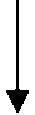 Формирование и направление межведомственных запросовРассмотрение заявления и документов, необходимых для предоставления муниципальной услуги, принятие решения о предоставлении либо об отказе в предоставлении муниципальной услугиОформление решения о предоставлении либо об отказе в предоставлении муниципальной услугиВыдача (направление) результата предоставления муниципальной услуги заявителю